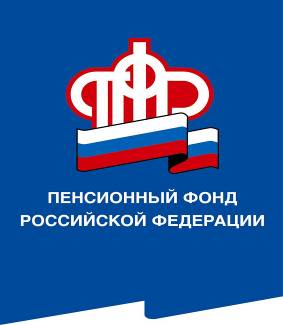 ГОСУДАРСТВЕННОЕ УЧРЕЖДЕНИЕ – ЦЕНТР ПФР № 2  ПО УСТАНОВЛЕНИЮ ПЕНСИЙ В ВОЛГОГРАДСКОЙ ОБЛАСТИПРЕСС-СЛУЖБАКС (на правах отдела) в Суровикинском муниципальном районе 404415, г. Суровикино, ул. Ленина, 88тел. (84473) 2-18-45Продлен срок уведомления работников о возможности перехода на ЭТК. Работодателям необходимо проинформировать своих работников о праве выбора формы трудовой книжки до 31 октября 2020 г. включительно. Прежний срок 30 июня был продлен в связи с длительным периодом работы в удаленном режиме большинства российских компаний. Способ уведомления сотрудников при этом сохраняется – работодателю следует уведомить каждого работника в письменной форме об изменениях в трудовом законодательстве по формированию сведений о трудовой деятельности в электронном виде, а также о праве работника сделать выбор, подав письменно одно из заявлений о сохранении бумажной трудовой книжки или о ведении трудовой книжки в электронном виде. Напомним, с начала текущего года данные о трудовой деятельности работников формируются в электронном виде. К настоящему времени уже 1,44 млн российских компаний, направили в Пенсионный фонд России сведения о трудовой деятельности свыше 24,7 млн человек. Сведения для электронных трудовых книжек направляются всеми компаниями и предпринимателями с наемными работниками.